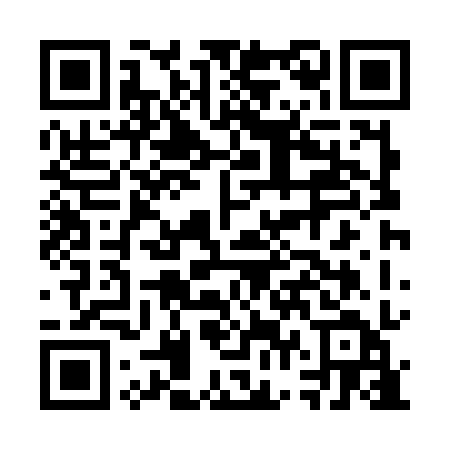 Ramadan times for Glebisko, PolandMon 11 Mar 2024 - Wed 10 Apr 2024High Latitude Method: Angle Based RulePrayer Calculation Method: Muslim World LeagueAsar Calculation Method: HanafiPrayer times provided by https://www.salahtimes.comDateDayFajrSuhurSunriseDhuhrAsrIftarMaghribIsha11Mon4:044:046:0311:493:385:375:377:2912Tue4:024:026:0111:493:395:395:397:3113Wed3:593:595:5811:493:415:405:407:3314Thu3:563:565:5611:493:425:425:427:3515Fri3:533:535:5411:483:445:445:447:3716Sat3:513:515:5111:483:465:465:467:3917Sun3:483:485:4911:483:475:485:487:4218Mon3:453:455:4611:483:495:505:507:4419Tue3:423:425:4411:473:505:525:527:4620Wed3:393:395:4111:473:525:545:547:4821Thu3:373:375:3911:473:535:565:567:5022Fri3:343:345:3611:463:555:585:587:5323Sat3:313:315:3411:463:565:595:597:5524Sun3:283:285:3111:463:586:016:017:5725Mon3:253:255:2911:453:596:036:038:0026Tue3:223:225:2611:454:016:056:058:0227Wed3:193:195:2411:454:026:076:078:0428Thu3:163:165:2111:454:036:096:098:0729Fri3:133:135:1911:444:056:116:118:0930Sat3:093:095:1611:444:066:136:138:1231Sun4:064:066:1412:445:087:157:159:141Mon4:034:036:1112:435:097:167:169:172Tue4:004:006:0912:435:117:187:189:193Wed3:573:576:0612:435:127:207:209:224Thu3:533:536:0412:425:137:227:229:245Fri3:503:506:0112:425:157:247:249:276Sat3:473:475:5912:425:167:267:269:307Sun3:433:435:5712:425:177:287:289:328Mon3:403:405:5412:415:197:307:309:359Tue3:373:375:5212:415:207:317:319:3810Wed3:333:335:4912:415:217:337:339:41